«Мудрые высказывания о воспитании детей»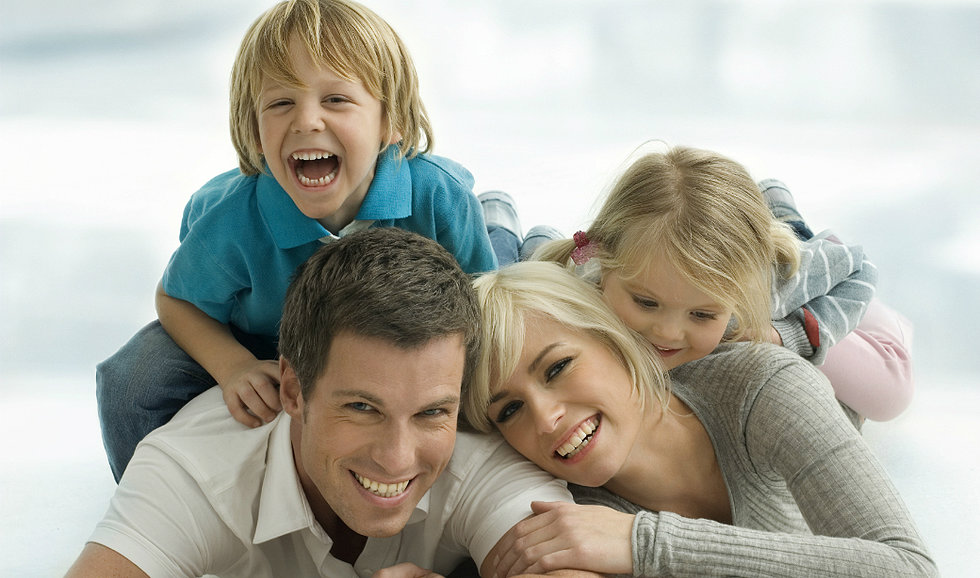 Консультация для родителейПодготовила Соркина Татьяна Николаевнавоспитатель МБДОУ Д/С № 35г. АрмавирРождение ребенка – это очень важный шаг в жизни каждого человека. Воспитывая детей, нынешние родители воспитывают будущую историю нашей страны, а значит – и историю мира. Макаренко А.С.Уважаемые родители!           Ваша главная задача в том, чтобы ребенок вырос достойным человеком современности. Каждый из Вас стремится к этому. Но иногда возникают трудности, Вы не знаете, как поступить в той или иной ситуации. Помните, что есть мудрые изречения великих людей, которые были высказаны ими в результате определенного опыта. Впитайте их разумом, они помогут Вам осознать всю серьезность правильного воспитания маленького человека. Ведь каждый из нас – это часть живого организма под названием «семья», «социум», которые объединяются в народ и государство. Высказывания великих людей о воспитании остаются актуальными на все времена.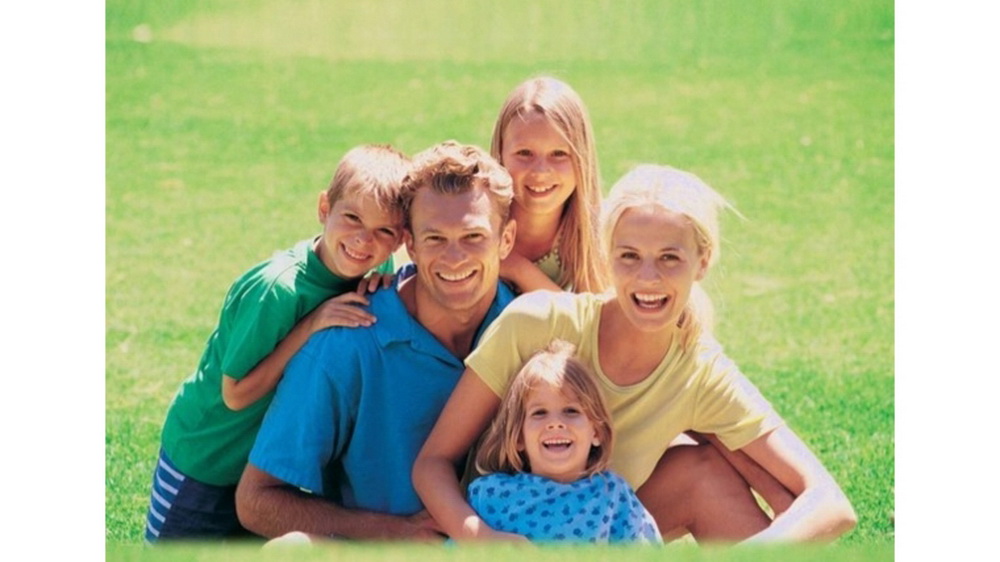 Главный смысл и цель семейной жизни – воспитание детей. Главная школа воспитания детей – это взаимоотношения мужа и жены, отца и матери. В.А. СухомлинскийСемья – это первичная среда, где человек должен учиться творить добро. В.А. СухомлинскийГнев – кратковременное безумие. ГорацийНапрасно думать, что резкий тон есть признак прямодушия и силы. У. ШекспирГде любят нас – лишь там очаг родимый.Д. Н. БайронНе надобно другого образца, когда в глазах пример отца.А. С. ГрибоедовОдин отец значит больше, чем сто учителей. Д. ГербертРебенок, который переносит меньше оскорблений, вырастает человеком, более сознающим свое достоинство. 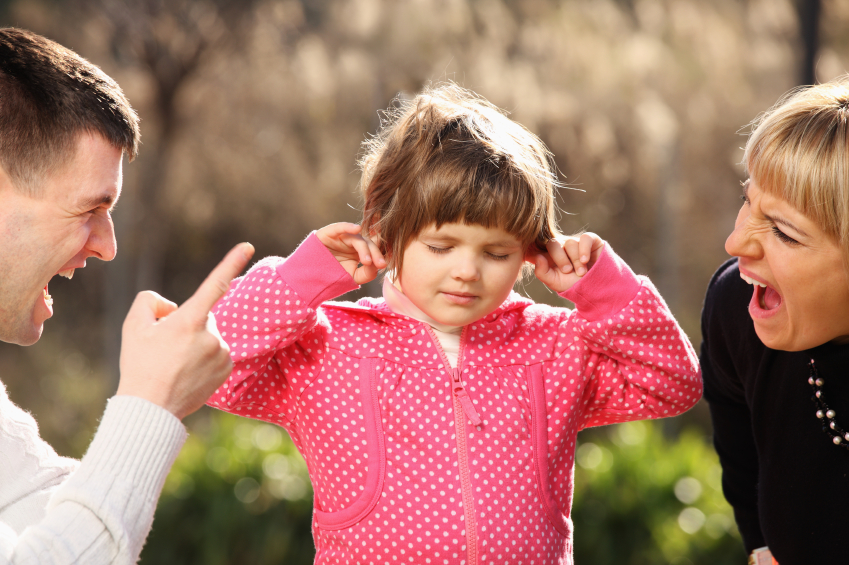 Н. Г. Чернышевский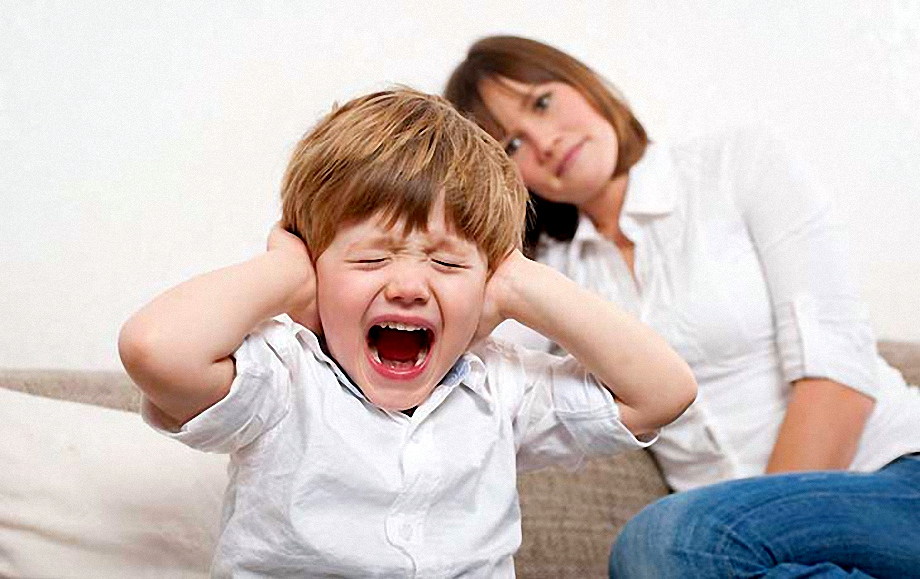 Когда ребенка пугают, порют, и всячески огорчают, тогда он с самых малых лет начинает чувствовать себя одиноким.Д. И. ПисаревСтрогость рождает страх, но грубость рождает ненависть.Ф. БэконНе делайте из ребенка кумира: когда он вырастет – потребует много жертв.П. БуастУпрямый ребенок – результат неразумного поведения матери. Я. КорчакБудь правдив даже по отношению к собственному дитяти: исполняй обещания, иначе приучишь его ко лжи. Л. ТолстойДети святы и чисты… Нельзя делать их игрушкою своего настроения: то нежно лобызать, то бешено топать на него ногами. А. ЧеховЕсли люди говорят плохое о твоих детях – это значит, они говорят плохо о тебе. В. СухомлинскийРебенок – зеркало семьи; как в капле воды отражается солнце, так в детях отражается нравственная чистота матери и отца.В. СухомлинскийПозволять себе насмешки над детьми – это почти преступление. А. АдлерГнев – оружие бессилия. С. СюгерГоды детства – это, прежде всего, воспитание сердца.В. СухомлинскийДети не всегда умеют хорошо слушаться старших, но очень хорошо умеют их копировать.Д. БолдуинЕсли ты разгневан, сосчитай до десяти, прежде, чем говорить; если сильно разгневан, сосчитай до ста.Т. ДжефферсонНаши дети – это наша старость. Правильное воспитание – это наша счастливая старость.А. МакаренкоМать, помни: ты – главный воспитатель, главный педагог.В. СухомлинскийПоверь мне, счастье только там,Где любят нас, где верят нам. М. Лермонтов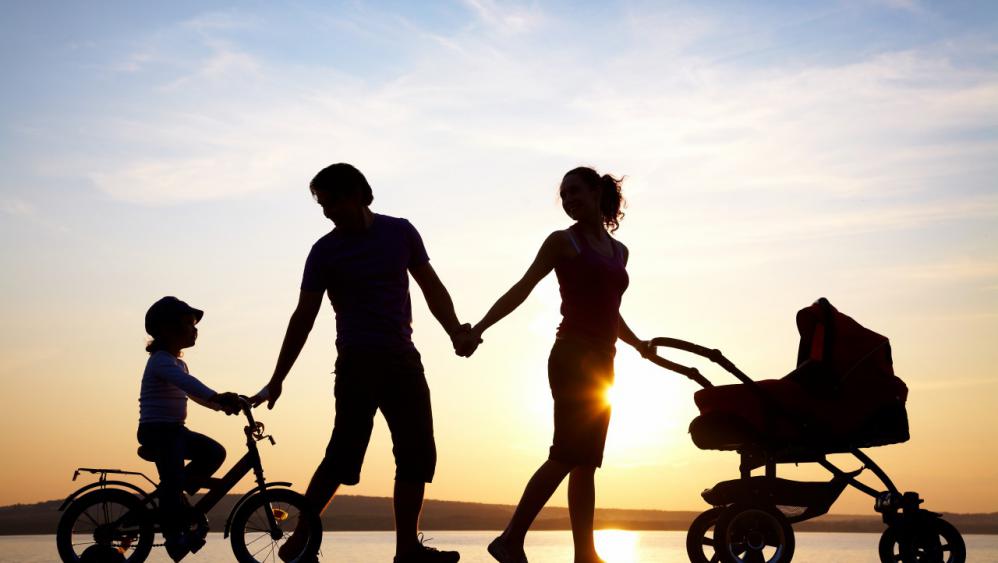 